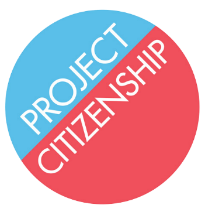 Project Citizenship Gift Acceptance PolicyDraft:  3-29-24Project Citizenship seeks to increase the naturalization rate in New England, with a focus on the most vulnerable and disadvantaged populations. We could not exist without the generosity of the donors and institutions that choose to invest in our work.We gratefully accept financial support from individuals, corporations, other non-profits, foundations, and local, state, and federal government agencies.  While we do accept restricted funds that fall in line with our values and support specific elements of our work, we strongly encourage that prospective donors consider unrestricted gifts that support our core mission. We look to resources like the 10 Principles of Community-Centric Fundraising, and we deeply appreciate when donors entrust us with unrestricted funds to meet the needs of our clients and constituents.We also reserve the right to decline financial contributions that may not be in line with our values or capacity.  Some things we may consider when deciding whether to accept a substantial gift:Is this donation in service to our mission?Would accepting this gift distract from our work, or otherwise negatively impact our reputation and/or disrupt trust we’ve built?Are there restrictions, requirements, or expectations attached that either extend beyond our capacity or do not align with our values? Are there any reporting aspects that violate boundaries around caller privacy or data security, or that may otherwise harm our ability to do our work?Would accepting this gift give an outside party or entity undue influence over our priorities, strategies, and/or operations?Do the benefits of this donation outweigh potential issues?This policy was created to help Project Citizenship stay rooted in the critical work of furthering our mission, and we hope it is of use to donors interested in working alongside us. We are grateful for all the forms of generosity we receive from our community, monetary or otherwise.Project Citizenship is able to accept gifts of:CashStock, Bonds, and Mutual FundsBequests of cash or publicly traded securitiesGifts through a Donor Advised FundIn-kind contributionsIf you’d like to make a financial contribution, you can do so here or send a financial contribution by mail to:Project Citizenship
Attn: Gail Breslow
11 Beacon St. Suite 720
Boston, MA
02108